11 января состоялось закрытие 52-ой городской олимпиады. В ней участвовали 400 учеников из 17 школ!Ученики КГУ «Общеобразовательной школы №1 им.М.Горького» проявили себя и показали отличные результаты! По итогам 52-ой городской олимпиады,  наша школа заняла 3 общекомандное место.Это благодаря усилиям следующих учеников и педагогов:По итогу городской олимпиады, в г.Караганда поехала Иванчина Алиса на областной турнир, где заняла почетное второе место по предмету – Основа право. 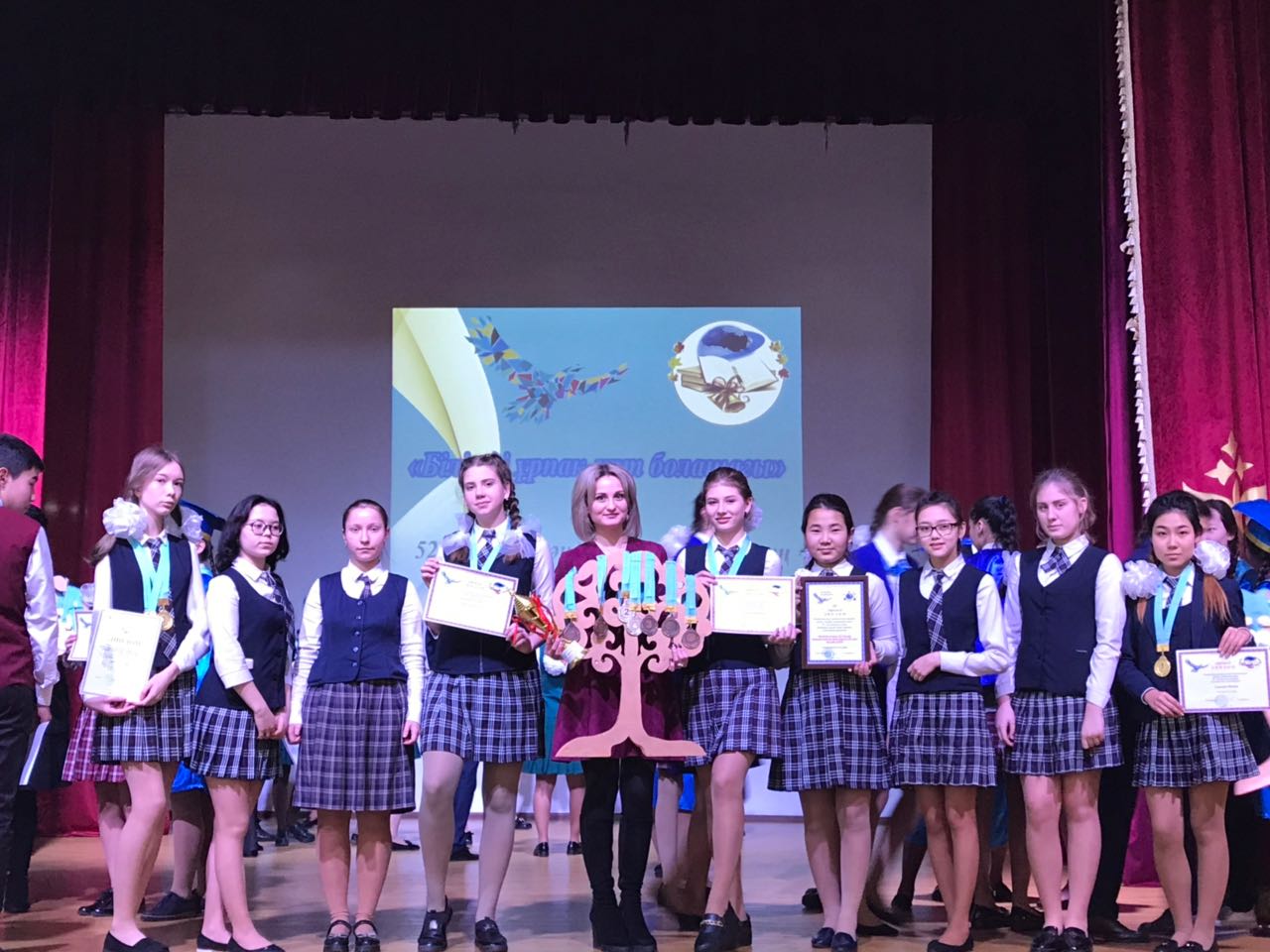 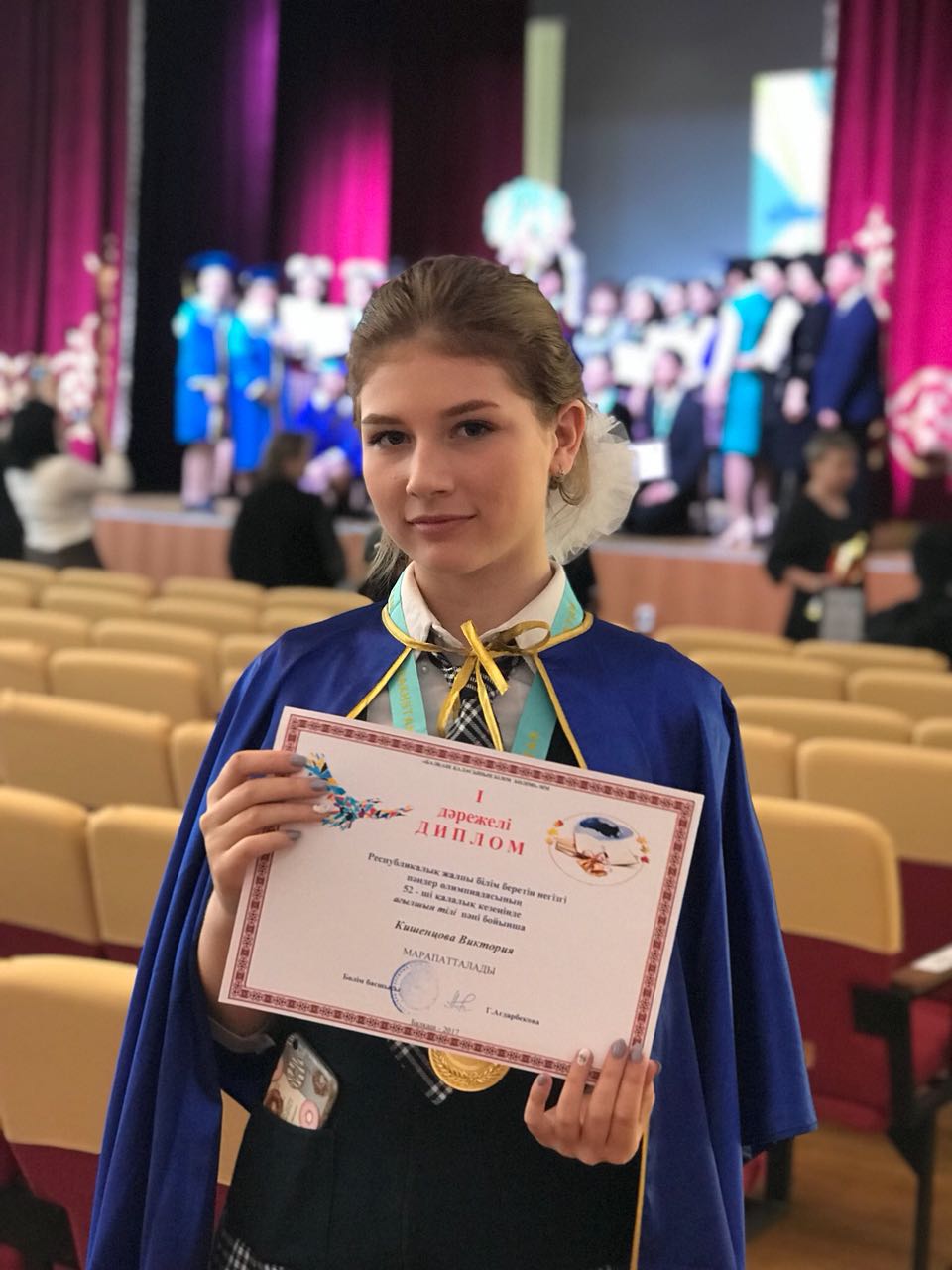 ПредметМесто ИмяКласс Ф.И.О.учителяОГМОГМОГМОГМОГМанглииский язык1Кишенцова Виктория9Хамитова К.К.англииский язык1Алманова Мадина11Хамитова К.К.Основа право1Иванчина Алиса11Студенок Игорь ВалентиновичОснова право2Писарев Кирилл10Студенок Игорь Валентиновичрусский язык3Акмолдина Алина10Шакирзянова Н.М.казахский язык3Плюхина Галина11Баянбаева М.СОснова право3Даниярова Айгерим9Студенок Игорь ВалентиновичЕМЕМЕМЕМЕМГеография2Каримова Диляра9Саурикова Рашида ХабибуловнаИнформатика1Перевезник Полина9Клементьева Олеся СергеевнаБиология3Прокопова Виктория10Полозова Марина ГеннадьевнаФизика3Кожевников Владимир 11Морозова Наталья Владимировна